ประวัติบุคคล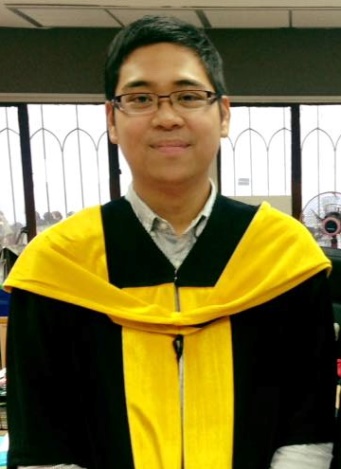 รองศาสตราจารย์ชานนท์  โกมลมาลย์……………………….......................1. ประวัติส่วนตัว ชื่อ สกุล		นายชานนท์  โกมลมาลย์ตำแหน่งทางวิชาการ	รองศาสตราจารย์ตำแหน่งบริหาร (ในอดีต)หัวหน้าสาขาสังคมสงเคราะห์ทางการแพทย์ คณะสังคมสงเคราะห์ศาสตร์ มหาวิทยาลัยธรรมศาสตร์รองคณบดีฝ่ายฝึกภาคปฏิบัติ คณะสังคมสงเคราะห์ศาสตร์  มหาวิทยาลัยธรรมศาสตร์รองผู้อำนวยการศูนย์ฝึกและอบรมแห่งคณะสังคมสงเคราะห์ศาสตร์ มหาวิทยาลัยธรรมศาสตร์รองหัวหน้าโครงการ Move World Together : เคลื่อนโลกไปด้วยกัน (ด้านการพัฒนาเยาวชน พลังงานและสิ่งแวดล้อม)  วิทยาลัยพัฒนศาสตร์ป๋วย อึ้งภากรณ์ มหาวิทยาลัยธรรมศาสตร์ผู้อำนวยการศูนย์ฝึกและอบรมแห่งคณะสังคมสงเคราะห์ศาสตร์มหาวิทยาลัยธรรมศาสตร์ผู้อำนวยการโครงการ Social Innovation and Youth สำนักงานกองทุนสนับสนุนการสร้างเสริมสุขภาพ ร่วมกับ คณะสังคมสงเคราะห์ศาสตร์ มหาวิทยาลัยธรรมศาสตร์ที่ทำงาน		คณะสังคมสงเคราะห์ศาสตร์			มหาวิทยาลัยธรรมศาสตร์ ท่าพระจันทร์  กรุงเทพมหานคร 10200			โทรศัพท์   02 613 2516    โทรสาร 02 224 1365			E-mail: chanonkomonmarn@gmail.com2. ประวัติการศึกษา การศึกษา		สังคมสงเคราะห์ศาสตรบัณฑิต (เกียรตินิยมอันดับ 2) 						มหาวิทยาลัยธรรมศาสตร์ (2547)                            	สังคมสงเคราะห์ศาสตร์มหาบัณฑิต 			มหาวิทยาลัยธรรมศาสตร์ (2551)กำลังศึกษาต่อ 	PhD (Social Policy and Social Work)ระดับปริญญาเอก	School of Business and Society 			The University of York, United Kingdom	การฝึกอบรมเพิ่มเติมIntensive Internship in Mental Health Certificate, School of Social Work, College of Health, San Diego State University (2012)(2) Advanced Internship in Older Adult Mental Health Certificate,Center for Social Work, School of Human Service ProfessionsWidener University, Chester, Pennsylvania, USA (2014)3. สาขาวิชา/ เรื่องที่ถนัดและสนใจ- การสังคมสงเคราะห์สุขภาพจิต- การพัฒนาศักยภาพเยาวชน- วิธีวิทยาสังคมสงเคราะห์ชุมชนและการพัฒนาชุมชนสังคม- นวัตกรรมสังคมสงเคราะห์		4. ผลงานวิจัยและวิชาการ (เฉพาะพ.ศ. 2552 – ปัจจุบัน)4.1 งานวิจัยชานนท์ โกมลมาลย์, สุชาติ เครือเขื่อนเพชร, นงพงา มหามิตร และอัมรินทรา ทิพย์บุญราช.รายงานวิจัย โครงการการติดตามการดำเนินงานโครงการห้องสมุดเด็กไทยคิด ระยะที่ 1. กรุงเทพฯ : สำนักงานอุทยานการเรียนรู้ TK park  สำนักนายกรัฐมนตรี, 2553 (หัวหน้าโครงการ) ชานนท์ โกมลมาลย์ และ ปรียานุช โชคธนวณิชย์. รายงานวิจัย โครงการการสำรวจความพึงพอใจของผู้ใช้บริการโรงพยาบาลดารารัศมีและโรงพยาบาลนวุติสมเด็จย่า, กรุงเทพฯ : คณะสังคมสงเคราะห์ศาสตร์ มหาวิทยาลัยธรรมศาสตร์, 2552 (หัวหน้าโครงการ)จิตติ  มงคลชัยอรัญญา, ชานนท์ โกมลมาลย์ และสุชาติ เครือเขื่อนเพชร. โครงการวิจัยการ        ถอดบทเรียนการดำเนินงานโครงการสร้างบทบาทและพื้นที่สร้างสรรค์สำหรับเด็กและเยาวชน ประจำปี  2552, กรุงเทพฯ : กระทรวงการพัฒนาสังคมและความมั่นคงของมนุษย์, 2552. (วิจัยร่วม)อภิญญา เวชยชัย, ชานนท์ โกมลมาลย์ และคนึงนิจ วิหคมาตย์. รายงานวิจัย โครงการวิจัยการศึกษาความคุ้มครองเด็กภายใต้การปฏิบัติงานสหวิชาชีพตามพระราชบัญญัติแก้ไขเพิ่มเติมประมวลกฎหมายวิธีพิจารณาความอาญา ฉบับที่ 20 พ.ศ.2542, กรุงเทพฯ :  มูลนิธิสาธารณสุขแห่งชาติ, 2550. (วิจัยร่วม)จิตติ  มงคลชัยอรัญญา, สุชาติ เครือเขื่อนเพชร, ณัฐพล ลิปิพันธ์, สุวิทย์ นามแสงและชานนท์ โกมลมาลย์.  รายงานวิจัย โครงการวิจัยบทบาทของชุมชนที่พึงประสงค์ในการป้องกันและเฝ้าระวังปัญหาการค้ามนุษย์โดยเฉพาะกรณีการค้าหญิงและเด็ก. กรุงเทพฯ : ทริปเปิ้ล เอ กราฟฟิค,  2550.  (วิจัยร่วม)อัญมณี บูรณกานนท์, ปานรัตน์ นิ่มตลุง,ชานนท์ โกมลมาลย์, ฆนิศา งานสถิรและคฑาวุธ ครั้งพิบูลย์.  รายงานวิจัย โครงการการนำละครเข้ามาพัฒนาพฤตินิสัยของเด็กและเยาวชน กรมพินิจและคุ้มครองเด็กและเยาวชน. นนทบุรี : กรมพินิจและคุ้มครองเด็กและเยาวชน กระทรวงยุติธรรม, 2552. (วิจัยร่วม) อัญมณี บูรณกานนท์, ปานรัตน์ นิ่มตลุง,ชานนท์ โกมลมาลย์, ฆนิศา งานสถิรและคฑาวุธ ครั้งพิบูลย์.  รายงานวิจัย โครงการการติดตามการนำกระบวนการละครของคณะละครมรดกใหม่เข้าไปใช้ในศูนย์ฝึกและอบรมเด็กและเยาวชนบ้านกาญจนาภิเษก. นนทบุรี : กรมพินิจและคุ้มครองเด็กและเยาวชน กระทรวงยุติธรรม, 2552. (วิจัยร่วม)ปรียานุช โชคธนวณิชย์ และชานนท์ โกมลมาลย์. รายงานวิจัย โครงการการศึกษาความต้องการฝึกอบรมการปฏิบัติงานด้านยาเสพติด. กรุงเทพฯ : สมาคมนักสังคมสงเคราะห์แห่งประเทศไทย สนับสนุนโดยสถาบันวิจัยระบบสาธารณสุข (สวรส).,  2552. (วิจัยร่วม)อภิญญา เวชยชัย, ชานนท์ โกมลมาลย์ และคนึงนิจ วิหคมาตย์. รายงานวิจัย โครงการการพัฒนารูปแบบการฟื้นฟูสุขภาวะเด็กและเยาวชนในศูนย์ฝึกและอบรมเด็กและเยาวชน, กรุงเทพฯ :  มูลนิธิสาธารณสุขแห่งชาติ, 2552. (วิจัยร่วม)วรวุฒิ โรมรัตนพันธ์, กิตติยา นรามาศ, ชานนท์ โกมลมาลย์ และปรียานุช โชคธนวณิชย์. รายงานวิจัย โครงการการประเมินผลแผนป้องกันและแก้ไขปัญหาเอดส์ กรุงเทพมหานคร ฉบับที่ 4 (พ.ศ. 2550 – 2554), กรุงเทพฯ : กองควบคุมโรคเอดส์ วัณโรคและโรคติดต่อทางเพศสัมพันธ์, 2554.   (วิจัยร่วม) วรวุฒิ โรมรัตนพันธ์ และ  ชานนท์ โกมลมาลย์. รายงานการวิจัยโครงการการสำรวจความพึงพอใจผู้รับบริการสถาบันพัฒนาองค์กรชุมชน (พอช.), กรุงเทพฯ : สถาบันพัฒนาองค์กรชุมชน, 2555. (วิจัยร่วม)วรวุฒิ  โรมรัตนพันธ์, วิไลภรณ์ โคตรบึงแก และชานนท์  โกมลมาลย์. รายงานการจัดทำฐานข้อมูลสถิติด้านครอบครัว กระทรวงการพัฒนาสังคมและความมั่นคงของมนุษย์. กรุงเทพฯ  : สถาบันวิจัยและให้คำปรึกษาแห่งมหาวิทยาลัยธรรมศาสตร์, 2555.จิตติ  มงคลชัยอรัญญาและชานนท์ โกมลมาลย์. รายงานการดำเนินการโครงการ Move World Together : เคลื่อนโลกไปด้วยกัน. กรุงเทพฯ : คณะสังคมสงเคราะห์ศาสตร์ มหาวิทยาลัยธรรมศาสตร์ สนับสนุนโดยการไฟฟ้าฝ่ายผลิตแห่งประเทศไทย, 2555.จิตติ  มงคลชัยอรัญญาและชานนท์ โกมลมาลย์. รายงานการดำเนินการโครงการ Move World Together : เคลื่อนโลกไปด้วยกัน ปีที่ 2. กรุงเทพฯ : คณะสังคมสงเคราะห์ศาสตร์ มหาวิทยาลัยธรรมศาสตร์ สนับสนุนโดยการไฟฟ้าฝ่ายผลิตแห่งประเทศไทย, 2555.ศศิพัฒน์  ยอดเพชร, ชานนท์  โกมลมาลย์, เอกจิตรา คำมีศรีสุข. รายงานวิจัยวิวัฒนาการการศึกษาสังคมสงเคราะห์ศาสตร์ มหาวิทยาลัยธรรมศาสตร์. กรุงเทพฯ : คณะสังคมสงเคราะห์ศาสตร์ มหาวิทยาลัยธรรมศาสตร์, 2557. ชานนท์ โกมลมาลย์และคณะ. รายงานวิจัยการประเมินผลการพัฒนาสภาเด็กและเยาวชน. กรุงเทพฯ : กรมกิจการเด็กและเยาวชน กระทรวงการพัฒนาสังคมและความมั่นคงของมนุษย์, 2558ชานนท์ โกมลมาลย์และโชติเวชญ์ อึ้งเกลี้ยง. การคุ้มครองและพิทักษ์สิทธิเยาวชน. กรุงเทพฯ : กรมกิจการเด็กและเยาวชน กระทรวงการพัฒนาสังคมและความมั่นคงของมนุษย์, 2558ชานนท์ โกมลมาลย์และคณะ.  รายงานการศึกษาและจัดทำแผนยุทธศาสตร์ส่งเสริมแบะพัฒนาสภาเด็กและเยาวชน. กรุงเทพฯ : กรมกิจการเด็กและเยาวชน กระทรวงการพัฒนาสังคมและความมั่นคงของมนุษย์, 2560ชานนท์  โกมลมาลย์. นวัตกรรมทางสังคมเพื่อขับเคลื่อนสุขภาวะโดยการมีส่วนร่วมของเด็กและเยาวชน. กรุงเทพฯ : สำนักงานกองทุนสนับสนุนการสร้างเสริมสุขภาพ, 25604.2 บทความวิจัย1. ชานนท์ โกมลมาลย์ และ อัมรินทรา ทิพย์บุญราช. ประสิทธิผลของห้องสมุดไทยคิดต่อพฤติกรรมการอ่านของเด็กและเยาวชน ได้รับการตีพิมพ์และเป็นผู้นำเสนอในการสัมมนาทางวิชาการระดับชาติด้านสังคมสงเคราะห์และสวัสดิการสังคม จัดโดยเครือข่ายสถาบันการศึกษาด้านสังคมสงเคราะห์ศาสตร์และสวัสดิการสังคม, 25 – 26 มกราคม 2554 ณ สถาบันวิจัยจุฬาภรณ์ กรุงเทพมหานคร 2. ชานนท์ โกมลมาลย์ และ สุชาติ เครือเขื่อนเพชร. พื้นที่สร้างสรรค์เส้นทางเพื่อการพัฒนาเด็กเยาวชนอย่างบูรณาการ ได้รับการตีพิมพ์และเป็นผู้นำเสนอในงานประชุมวิชาการประจำปี 2554 เรื่อง “สร้างฅน สร้างชาติ” วันที่ 24 25 สิงหาคม พ.ศ. 2554 ณ ห้องแกรนด์ไดมอน บอลรูม และห้องย่อย Sapphire 1-3  อาคารคอนเวนชั่นเซ็นเตอร์ ศูนย์แสดงสินค้าและการประชุมอิมแพ็ค  เมืองทองธานี จ.นนทบุรี 3. อภิญญา  เวชยชัย, ชานนท์ โกมลมาลย์ และน.ส.คนึงนิจ วิหคมาตย์บทความวิจัยการศึกษาความคุ้มครองเด็กภายใต้การปฏิบัติงานสหวิชาชีพตามพระราชบัญญัติแก้ไขเพิ่มเติมประมวลกฎหมายวิธีพิจารณาความอาญา ฉบับที่ 20 พ.ศ.2542 ได้รับการตีพิมพ์และเป็นผู้นำเสนอในงานประชุมวิชาการประจำปี 2552 เรื่องงานวิจัย : นวัตกรรมการพัฒนาสังคมที่ยั่งยืน, กระทรวงการพัฒนาสังคมและความมั่นคงของมนุษย์, 2552 4.  ชานนท์ โกมลมาลย์. พื้นที่สร้างสรรค์ : การพัฒนาสุขภาวะเด็กเยาวชนอย่างบูรณาการ วารสารสังคมสงเคราะห์ศาสตร์ ปีที่ 19 ฉบับที่ 2 กรกฎาคม – ธันวาคม 25545. ชานนท์ โกมลมาลย์. กลุ่มแรงงาน ชายรักชาย ผู้อยู่ในธุรกิจบริการทางเพศ ยังเสี่ยงเอดส์อีก  หรือ ? วารสารสังคมสงเคราะห์ศาสตร์ ปีที่ 20 ฉบับที่ 1  มกราคม – มีนาคม 25556. ชานนท์ โกมลมาลย์และคณะ. การประเมินผลการพัฒนาสภาเด็กและเยาวชน. วารสารสังคมสงเคราะห์ศาสตร์ ปีที่ 24 ฉบับที่ 1 มกราคม – มิถุนายน 25617. ชานนท์ โกมลมาลย์และคณะ. การประเมินผลการพัฒนาสภาเด็กและเยาวชน. วารสารสังคมสงเคราะห์ศาสตร์ ปีที่ 25 ฉบับที่ 1 มกราคม – มิถุนายน 25614.2 บทความวิชาการ1.  Chanon Komonmarn. The Roles of Community in Community Forest’s Resource Management : Community’s Participation in Change Creation. Between 9-14 June 2010, Hong Kong, China ได้รับการนำเสนอในงานประชุม 2010 Joint World Conference on Social Work and Social Development The Agenda จัดโดย The International Association of Schools of Social Work (IASSW), the International Council on Social Welfare (ICSW), and the International Federation of Social Workers (IFSW)2. Chanon Komonmarn. Community Rebuilding: The Cooperation between Communities and University ได้รับคัดเลือกให้นำเสนอในงานประชุม  University-Community Engagement Conference For Empowerment and Knowledge Creation (UCEC2012), January 9-12, 2012 at Le Méridien hotel Chiang Mai จัดโดย Universiti Sain Malaysia, Malaysia มหาวิทยาลัยธรรมศาสตร์ มหาวิทยาลัยพายัพ มหาวิทยาลัยแม่ฟ้าหลวง และ มหาวิทยาลัยราชภัฎลำปาง3. Chanon Komonmarn. Curriculum Innovation and Field Work Practicum in Social Work Education ได้รับคัดเลือกให้นำเสนอในงานประชุม  University-Community Engagement Conference For Empowerment and Knowledge Creation (UCEC2012), January 9-12, 2012 at Le Méridien hotel Chiang Mai จัดโดย Universiti Sain Malaysia, Malaysia มหาวิทยาลัยธรรมศาสตร์ มหาวิทยาลัยพายัพ มหาวิทยาลัยแม่ฟ้าหลวง และ มหาวิทยาลัยราชภัฎลำปาง (เขียนร่วมกับ อาจารย์พิมฉัตร รสสุธรรม)4. ชานนท์ โกมลมาลย์. “ชุมชนบำบัด” เพื่อการปฏิบัติงานสังคมสงเคราะห์ทางการแพทย์. หนังสือรวมบทความวิชาการศาสตร์และศิลป์การปฏิบัติงานสังคมสงเคราะห์มิติสุขภาพ. คณะสังคมสงเคราะห์ศาสตร์ มหาวิทยาลัยธรรมศาสตร์, 2555.5. ชานนท์ โกมลมาลย์. จิตเวชศาสตร์ชุมชนเพื่อการปฏิบัติงานสังคมสงเคราะห์ในมิติสุขภาพจิต. วารสารสังคมสงเคราะห์ศาสตร์ ปีที่ 20 ฉบับที่ 1  มกราคม – มิถุนายน 25556. ชานนท์ โกมลมาลย์.การฟื้นฟูสมรรถภาพทางจิตสังคม : บริการหลังการรักษาเพื่อผู้ป่วยจิตเวช. วารสารสังคมสงเคราะห์ศาสตร์ ปีที่ 20 ฉบับที่ 1  กรกฎาคม – ธันวาคม 2555.7. ชานนท์ โกมลมาลย์. การสร้างโอกาสทางสังคม :  การฟื้นฟูสมรรถภาพคนพิการทางจิตใจตามแนวทางฟาวเธนส์เฮาส์. การสัมมนาวิชาการระดับชาติด้านคนพิการ ครั้งที่ 5 ประจำปี 2556สำนักส่งเสริมและพัฒนาคุณภาพคนพิการ กระทรวงการพัฒนาสังคมและความมั่นคงของมนุษย์ ร่วมกับ คณะสังคมสงเคราะห์ศาสตร์ มหาวิทยาลัยธรรมศาสตร์ และสถาบันอุดมศึกษาเครือข่าย 9 สถาบัน.8. ชานนท์ โกมลมาลย์. สังคมสงเคราะห์สีเขียว: รูปแบบและบทบาทใหม่ของการสังคมสงเคราะห์ไทย. การสัมมนาระดับชาติเนื่องในวันสถาปนาคณะสังคมสงเคราะห์ศาสตร์ มหาวิทยาลัยธรรมศาสตร์ ครบรอบ 60 ปี. มกราคม 2557.	9. ชานนท์ โกมลมาลย์. การบำบัดตามแนวการบำบัดแนวหลังสมัยใหม่ ในการปฏิบัติงานสังคมสงเคราะห์. วารสารสังคมสงเคราะห์ศาสตร์ มหาวิทยาลัยธรรมศาสตร์ ปีที่ 22 ฉบับที่ 2 กรกฎาคม - ธันวาคม 2557.	10. ชานนท์ โกมลมาลย์, ปณิตา รัตนศิริโชค และ มัญชีรรัตน์ เอกศักดิ์สิริ . รูปแบบ Move World Together : ความท้าทายของการพัฒนาเยาวชน “คนพันธุ์ใหม่” การสัมมนาระดับชาติเนื่องในวันสถาปนาคณะสังคมสงเคราะห์ศาสตร์ มหาวิทยาลัยธรรมศาสตร์ ครบรอบ 61 ปี. มกราคม 2558.11. ชานนท์ โกมลมาลย์. รูปแบบการทำงานกับผู้สูงอายุแบบองค์รวมของสถาบันสุขภาวะผู้สูงอายุ Journey’s Way. การสัมมนาระดับชาติเนื่องในวันสถาปนาคณะสังคมสงเคราะห์ศาสตร์ มหาวิทยาลัยธรรมศาสตร์ ครบรอบ 61 ปี. มกราคม 2558.12. ชานนท์ โกมลมาลย์และโชติเวชญ์ อึ้งเกลี้ยง. การคุ้มครองและพิทักษ์สิทธิเยาวชนไทย :รูปแบบและข้อเสนอเพื่ออนาคต. การสัมมนาระดับชาติเนื่องในวันสถาปนาคณะสังคมสงเคราะห์ศาสตร์ มหาวิทยาลัยธรรมศาสตร์ ครบรอบ 62 ปี. มกราคม 255913. ชานนท์ โกมลมาลย์และโชติเวชญ์ อึ้งเกลี้ยง. ความท้าทายของการนำทักษะชีวิตและทักษะการคิดไปใช้ในการพัฒนาเด็กและเยาวชนไทย. การสัมมนาระดับชาติเนื่องในวันสถาปนาคณะสังคมสงเคราะห์ศาสตร์ มหาวิทยาลัยธรรมศาสตร์ ครบรอบ 63 ปี. มกราคม 2560.4.3 การแต่งตำรา/เอกสารคำสอนปี พ.ศ. 2560 เรื่อง พื้นฐานสังคมสงเคราะห์สุขภาพจิต (ผลการประเมินคุณภาพ : ดีมาก)ปี พ.ศ.2557 การสังคมสงเคราะห์ทางการแพทย์ฝ่ายจิต 5. การปฏิบัติหน้าที่นอกเหนือจากการการสอนกรรมการจัดทำมาตรฐานผลิตภัณฑ์และบริการโทรคมนาคมสำหรับผู้พิการและผู้สูงอายุ  กสทช. ประเทศไทย ปี พ.ศ. 2552 – 2553 Filed Instructor, General Study 350 : Applied International Health and Human Service, San Diego State University (ภายใต้การนิเทศงานของ Professor Loring Jones, Ph.D.) ,2010 – 2016Filed Coordinator, Field Work Practicum, San Diego State University ,2010 – 2015อนุกรรมการการจัดทำมาตรฐานผลิตภัณฑ์โทรคมนาคมสำหรับคนพิการและผู้สูงอายุ คำสั่งคณะกรรมการกิจการกระจายเสียง กิจการโทรทัศน์และกิจการโทรคมนาคมแห่งชาติ ที่ 4/2554 พ.ศ.2553 – 2554Visiting Professor, School of Social Work, College of Health, San Diego State University, 2012 อนุกรรมการพัฒนาบุคลากรด้านเด็กและเยาวชน กรมกิจการเด็กและเยาวชน กระทรวงการพัฒนาสังคมและความมั่นคงของมนุษย์ พ.ศ.2558 – ปัจจุบันอนุกรรมการวิชาการฯ สภาวิชาชีพสังคมสงเคราะห์ พ.ศ.2558 – ปัจจุบันอนุกรรมการรับรองมูลนิธิสมาคมฯ เป็นองค์กรสาธารณประโยชน์ กรุงเทพมหานคร พ.ศ. 2558 – ปัจจุบันคณะทำงานพัฒนาหลักสูตรพื้นฐานนักพัฒนาเด็กฯ กรมกิจการเด็กและเยาวชน กระทรวงการพัฒนาสังคมและความมั่นคงของมนุษย์ พ.ศ.2558 – ปัจจุบันคณะทำงานขับเคลื่อนการพัฒนาบุคลากรด้านเด็กและเยาวชน กรมกิจการเด็กและเยาวชน กระทรวงการพัฒนาสังคมและความมั่นคงของมนุษย์ พ.ศ.2559 – ปัจจุบันคณะทำงานวิชาการสมัชชาการพัฒนาเด็กและเยาวชนแห่งชาติ ปี 2559 กรมกิจการเด็กและเยาวชน กระทรวงการพัฒนาสังคมและความมั่นคงของมนุษย์ พ.ศ.2559คณะทำงานวิชาการสมัชชาการพัฒนาเด็กและเยาวชนแห่งชาติ ปี 2560 กรมกิจการเด็กและเยาวชน กระทรวงการพัฒนาสังคมและความมั่นคงของมนุษย์ พ.ศ.2560คณะทำงานติดตามและประเมินผลการขับเคลื่อนมติสมัชชาการพัฒนาเด็กและเยาวชนแห่งชาติ กรมกิจการเด็กและเยาวชน กระทรวงการพัฒนาสังคมและความมั่นคงของมนุษย์ พ.ศ.2560 – ปัจจุบันคณะกรรมการส่งเสริมการมีส่วนร่วมของเด็กและเยาวชน กรมกิจการเด็กและเยาวชน กระทรวงการพัฒนาสังคมและความมั่นคงของมนุษย์ พ.ศ.2560 – ปัจจุบันคณะกรรมการเสริมสร้างความเป็นพลเมืองในระบอบประชาธิปไตยตามวิถีรัฐธรรมนูญ ประจำปี 2561 สภานิติบัญญัติแห่งชาติ  คณะกรรมการจัดประกวดนวัตกรรมประชาธิปไตย ปี 2561 สภานิติบัญญัติแห่งชาติ  6. รางวัลเกียรติยศโล่ประกาศเกียรติคุณ อาจารย์นักวิจัยรุ่นใหม่ดีเด่น มหาวิทยาลัยธรรมศาสตร์ ประจำปี  2554  โล่ประกาศเกียรติคุณ นักวิจัยเกียรติยศ คณะสังคมสงเคราะห์ศาสตร์ มหาวิทยาลัยธรรมศาสตร์ ประจำปี  2556โล่ประกาศเกียรติคุณ นักวิจัยผู้สร้างชื่อเสียงให้มหาวิทยาลัยธรรมศาสตร์ ประจำปี 2557โล่ประกาศเกียรติคุณ รางวัลสร้างคน สร้างชาติ กระทรวงการพัฒนาสังคมและความมั่นคงของมนุษย์ ในฐานะผู้จัดการโครงการ Move World Together : เคลื่อนโลกไปด้วยกัน ประจำปี 2557รางวัลบุคคลผู้สนับสนุนนวัตกรรมเยาวชนและสมาคมนักข่าวสิ่งประดิษฐ์ประเทศสาธารณรัฐเกาหลี ประจำปี ค.ศ.2015 มอบให้โดย Korean Invention News ประเทศสาธารณรัฐเกาหลีโล่ประกาศเกียรติคุณ นักวิจัยผู้ได้รับทุนสนับสนุนการวิจัยจากแหล่งทุนภายนอกสูงสุดเป็นลำดับที่ 1 (ทุนวิจัย 9,834,500 บาท) ทุนวิจัย : สำนักงานกองทุนสนับสนุนการสร้างเสริมสุขภาพ พ.ศ. 2561โล่ประกาศเกียรติคุณ นักวิชาการผู้ผลิตตำราส่งเสริมการศึกษาของคณะสังคมสงเคราะห์ศาสตร์ พ.ศ. 2561 โล่ประกาศเกียรติคุณ นักวิจัยผู้ได้รับทุนสนับสนุนการวิจัยจากแหล่งทุนภายนอกสูงสุดเป็นลำดับที่ 1 (ทุนวิจัย 14,300,000 บาท) ทุนวิจัย : สำนักงานกองทุนสนับสนุนการสร้างเสริมสุขภาพ พ.ศ. 2562……………………………………………………………………